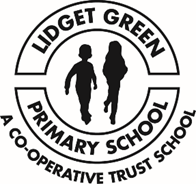 Lidget Green PrimarySchoolPupil Premium PolicyIntroduction At Lidget Green Primary School we want each child’s educational journey to be a positive and enriching experience. The foundation for this is high quality teaching and learning, supported by a rigorous curriculum and a wide range of enrichment activities.  Our school is a happy and welcoming place, built on a policy of mutual respect and the shared belief that every member of our community should always try their best. We have high expectations of our children; we recognise, value and support the uniqueness and achievements of every child and constantly celebrate their individual successes.   We use our Pupil Premium Finding to support our aims and ethos and to ensure our children are able to access the opportunities available to them in school and to help them achieve their full potential. Background to Pupil Premium Funding We receive a pupil premium grant for every child who has been entitled to Free School Meals over the past five years, children from service families and looked after children.  The Pupil Premium is an amount of money additional to our main school funding and the Government believe allocating this money is the best way to address the current underlying inequalities between children, ensuring that funding to tackle disadvantage reaches the pupils who need it most. Pupil Premium will therefore be used and managed by us to enable us to tailor support for identified children in a range of ways appropriate to their needs. It will be allocated following a needs analysis, which will identify priority classes, groups or individuals. Limited funding and resources means that not all children receiving free school meals will be in receipt of pupil premium interventions at one time. How we might use the extra funding we receive for Pupil Premium Children To Provide in school support for children with particular educational needs To help provide a broad and varied extra-curricular programme to offer experience outside of the classroom for all children To provide programmes such as our nurturing programme, to support children who have difficulties working in a normal classroom environment To provide Individual mentoring and support programmes to identified childrenTo provide Financial support to ensure that children do not miss educational opportunities due to financial hardship i.e. educational visits, residential visits  To employ school attendance officer and utilise the Bradford Council Attendance Service to support attendance of vulnerable pupils across schoolReporting: It will be the responsibility of the Headteacher to produce reports for the Governors on the progress made towards diminishing the difference for socially disadvantaged pupils. The Governors of the school will ensure that there is an annual statement to parents on how the pupil premium funding has been used to address the issue of diminishing the difference for socially disadvantaged pupils. This statement will form part of the Pupil Premium Plan and will be published on the school website.